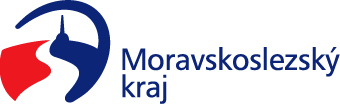 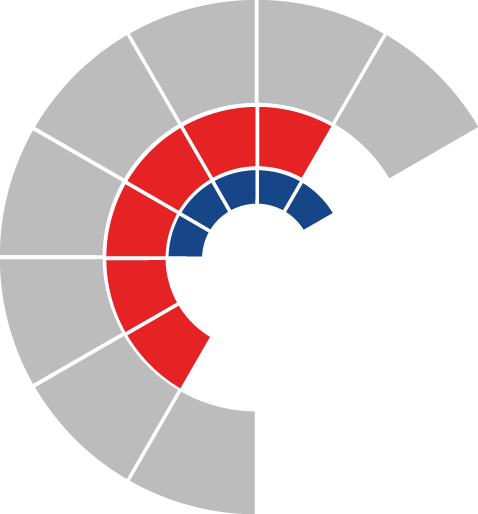 						Výbor pro dopravu zastupitelstva kraje 										 Výpis z usneseníČíslo jednání:	VD4		Datum konání:	27.5.2021Číslo usnesení: 4/30Výbor pro dopravu zastupitelstva kraje1.bere na vědomížádost subjektu Slezský železniční spolek, IČO 05424089 o poskytnutí neinvestiční dotace ve výši 2.196.580 Kč na projekt „Poznávací vlaky po OKR a výletní vlaky do ZOO Ostrava, sezóna 2021“2.doporučujezastupitelstvu krajerozhodnout poskytnout účelovou neinvestiční dotaci z rozpočtu kraje subjektu Slezský železniční spolek, IČO 05424089, na projekt „Poznávací vlaky po OKR a výletní vlaky do ZOO Ostrava, sezóna 2021“, v maximální výši 70,94 % celkových uznatelných nákladů, maximálně však ve výši 2.196.580 Kč, s časovou použitelností od 1. 6. 2021 do 20. 10. 2021, dle předloženého materiálu a s tímto subjektem uzavřít smlouvu o poskytnutí dotace, dle přílohy č. 2 předloženého materiáluZa správnost vyhotovení:Ing. Natálie Kapcalová, v.r.V Ostravě dne 27.5.2021Ing. Vladimír Návrat, v.r.předseda výboru pro dopravu